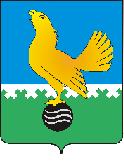 Ханты-Мансийский автономный округ-Юграмуниципальное образованиегородской округ город Пыть-ЯхАДМИНИСТРАЦИЯ ГОРОДАП О С Т А Н О В Л Е Н И Е От 22.05.2018										№ 124-паО внесении изменения впостановление администрации города от 17.01.2017 №15-па «О порядке проведения проверки инвестиционных проектов на предметэффективности использования средств бюджетамуниципального образования городскойокруг город Пыть-Ях, направляемыхна капитальные вложения»	В соответствии со статьей 14 Федерального закона от 25.02.1999 N 39-ФЗ «Об инвестиционной деятельности в Российской Федерации, осуществляемой в форме капитальных вложений», пунктом 2 постановления Правительства Ханты-Мансийского автономного округа - Юры от 02.04.2011 № 93-п «О порядке проведения проверки инвестиционных проектов, предусматривающих строительство (реконструкцию) объектов капитального строительства, на предмет эффективности использования средств бюджета Ханты-Мансийского автономного округа - Югры, направляемых на капитальные вложения», внести в  постановление администрации  города от 17.01.2017 №15-па  «О порядке проведения проверки инвестиционных проектов на предмет эффективности использования средств бюджета муниципального образования городскойокруг город Пыть-Ях, направляемых на капитальные вложения» следующее изменение:1. Приложение к постановлению изложить в новой редакции согласно приложению. 2. Отделу по наградам, связям с общественными организациями и СМИ управления делами (О.В.Кулиш) опубликовать постановление в печатном средстве массовой информации «Официальный вестник».3. Отделу по информационным ресурсам (А.А. Мерзляков) разместить постановление на официальном сайте администрации города в сети Интернет.4. Настоящее постановление вступает в силу после его официального опубликования.5. Контроль за выполнением постановления возложить на заместителя главы города - председателя комитета по финансам Стефогло В.Глава города Пыть-Яха                                                              О.Л. КовалевскийПриложение к постановлению администрациигорода Пыть-Яхаот 22.05.2018 № 124-паПорядок проведения проверки инвестиционных проектов на предмет эффективности использования средств бюджета муниципального образования городской округ город Пыть-Ях, направляемых на капитальные вложения I. Общие положения1.1. Порядок проведения проверки инвестиционных проектов на предмет эффективности использования средств бюджета города, направляемых на капитальные вложения (далее - Порядок), устанавливает правила проведения проверки инвестиционных проектов, финансируемых за счет средств бюджета города (далее - проект) в виде бюджетных инвестиций в объекты капитального строительства и (или) в приобретение объектов недвижимого имущества в муниципальную собственность, на предмет эффективности использования средств бюджета города, направляемых на капитальные вложения (далее - проверка).1.2. Целью проведения проверки является оценка соответствия исходных данных для расчёта интегральной оценки и расчета интегральной оценки проекта, проведенного заявителем, на соответствие установленным Порядком качественным, количественным критериям и интегральной оценке эффективности использования средств бюджета города, направляемых на капитальные вложения, в целях реализации указанного проекта.1.3. Проверка проводится для принятия решения администрацией города о предоставлении средств бюджета города:- для осуществления бюджетных инвестиций в объекты капитального строительства и (или) в целях приобретения объектов недвижимого имущества в муниципальную собственность;- на софинансирование мероприятий по приобретению в муниципальную собственность объектов для размещения дошкольных образовательных и (или) общеобразовательных организаций.1.4. Проверка проектов осуществляется управлением по экономике администрации города в соответствии с Методикой оценки эффективности использования средств бюджета автономного округа, направляемых на капитальные вложения, утвержденной приказом Департамента экономического развития Ханты-Мансийского автономного округа - Югры от 28.12.2016 № 84-нп (далее - Методика).1.5. Заявителями выступают ответственные исполнители муниципальных программ, структурные подразделения администрации города, инициирующие включение проектов в муниципальную программу, в рамках которой планируется предоставление бюджетных инвестиций или приобретение объектов недвижимого имущества (далее – заявители). 1.6. Проведение проверки осуществляется в отношении инвестиционных проектов, предусматривающих приобретение объектов недвижимого имущества в муниципальную собственность, в случае, если рыночная стоимость объекта недвижимого имущества в соответствии с отчетом об оценке данного объекта, составленном в порядке, предусмотренном законодательством Российской Федерации об оценочной деятельности, превышает 100 миллионов рублей. 1.7. Проведение проверки инвестиционных проектов, финансируемых частично за счет субсидий из бюджета Ханты-Мансийского автономного округа – Югры, проводится Департаментом экономического развития Ханты-Мансийского автономного округа – Югры в соответствии с постановлением Правительства Ханты-Мансийского автономного округа – Югры от 02.04.2011 № 93-п «О порядке проведения проверки инвестиционных проектов, предусматривающих строительство (реконструкцию) объектов капитального строительства, на предмет эффективности использования средств бюджета Ханты-Мансийского автономного округа - Югры, направляемых на капитальные вложения».II. Критерии оценки эффективности использования средствбюджета города, направляемых на капитальные вложения2.1. Проверка проектов осуществляется на основе следующих качественных критериев оценки эффективности использования средств бюджета города, направляемых на капитальные вложения (далее - качественные критерии):2.1.1. Наличие сформулированной цели проекта с определением количественного показателя (показателей) проекта и результатов его осуществления, в том числе создание благоприятных условий для развития инвестиционной деятельности.2.1.2. Комплексный подход к реализации конкретной проблемы во взаимосвязи с мероприятиями, реализуемыми в соответствии с муниципальными программами.2.1.3. Необходимость строительства (реконструкции) объекта капитального строительства либо необходимость приобретения объекта недвижимого имущества, осуществляемого в соответствии с проектом, в связи с реализацией полномочий, отнесенных к предмету ведения администрации города.2.1.4. Отсутствие в достаточном объеме замещающих услуг (работ, продукции), предоставляемых (производимых) иными организациями.2.1.5. Наличие положительного заключения государственной экспертизы проектной документации и результатов инженерных изысканий в отношении объектов капитального строительства, по которым проектная документация разработана, за исключением объектов капитального строительства, в отношении которых в установленном законодательством Российской Федерации порядке не требуется получения заключения государственной экспертизы проектной документации и результатов инженерных изысканий, а также заключения о достоверности определения сметной стоимости объектов капитального строительства.В случае если государственная экспертиза проектной документации предполагаемого объекта капитального строительства не проводится, должен быть указан соответствующий номер подпункта и пункта статьи 49 Градостроительного кодекса Российской Федерации.2.1.6. Применение в проекте энергоэффективных и ресурсосберегающих технологий. Критерий не применим к объектам капитального строительства, в отношении которых в соответствии с действующим законодательством Российской Федерации не требуется проведение мероприятий по обеспечению соблюдения требований энергоэффективности.2.1.7. Наличие земельного участка, выделенного под реализацию проекта, не обремененного правами третьих лиц.2.2. Качественные критерии выражают социальную эффективность проекта.2.3. Проекты, соответствующие качественным критериям, подлежат дальнейшей проверке на основе количественных критериев оценки эффективности использования средств бюджета города, направляемых на капитальные вложения (далее - количественные критерии):2.3.1. Отношение сметной стоимости или предполагаемой (предельной) стоимости объекта капитального строительства либо стоимости приобретения объекта недвижимого имущества, входящих в состав проекта, к значениям количественных показателей (показателя) результатов реализации проекта.2.3.2. Наличие потребителей услуг (продукции), создаваемых в результате реализации проекта, в количестве, достаточном для обеспечения, проектируемого (нормативного) уровня использования проектной мощности объекта капитального строительства.2.3.3. Отношение проектной мощности создаваемого (реконструируемого) объекта капитального строительства к мощности, необходимой для предоставления услуг (производства продукции) в объеме, предусмотренном для муниципальных нужд.2.3.4. Обеспечение планируемого объекта капитального строительства инженерной и транспортной инфраструктурой в объемах, достаточных для реализации проекта.2.4. Количественные критерии выражают экономическую эффективность проекта.2.5. Проверка по количественному критерию, предусмотренному подпунктом 2.3.1 настоящего Порядка, осуществляется путем сравнения стоимости проекта с соответствующей сметной нормой, определяющей потребность в финансовых ресурсах, необходимых для создания единицы мощности строительной продукции (укрупненный норматив цены строительства), включенной в установленном порядке в федеральный и территориальные реестры сметных нормативов, а в случае ее отсутствия - путем сравнения с аналогичными проектами.В случаях, если проверка по качественным или количественным критериям осуществляется путем сравнения проектов с проектами-аналогами, заявитель представляет документально подтвержденные сведения о проектах-аналогах, реализуемых на территории Ханты-Мансийского автономного округа - Югры или (в случае отсутствия проектов-аналогов, реализуемых на территории Ханты-Мансийского автономного округа - Югры) в Российской Федерации. При выборе объекта-аналога заявитель должен обеспечить максимальное совпадение характеристик объекта капитального строительства, создаваемого в соответствии с проектом, и характеристик объекта капитального строительства, созданного в соответствии с проектом-аналогом, по функциональному и (или) по конструктивным и объемно-планировочным решениям.2.6. Проекты, прошедшие проверку на основе качественных и количественных критериев, подлежат дальнейшей проверке на основе интегральной оценки эффективности. Общие требования к расчету интегральной оценки эффективности, а также расчету оценки эффективности на основе качественных и количественных критериев определяются Методикой.III. Проведение проверки проектов3.1. Проведение проверки и выдача заключения осуществляется на основании письменного заявления заявителя о проведении проверки.3.2. К заявлению о проведении проверки и выдаче заключения прилагаются следующие документы:3.2.1. Паспорт инвестиционного проекта по форме согласно приложению № 1 к Порядку.3.2.2. Обоснование экономической целесообразности строительства или реконструкции объекта по форме согласно приложению № 2 Порядка.3.2.3. Копия задания на проектирование, разработанного в соответствии с требованиями действующих нормативных правовых актов, или копия технического задания, согласованного заявителем, содержащие технико-экономические показатели проекта, планируемого к реализации.3.2.4. Копии правоустанавливающих документов на земельный участок.В случае их отсутствия:- при предоставлении земельного участка для строительства с предварительным согласованием места размещения объекта - копия решения о предварительном согласовании места размещения объекта капитального строительства;- при предоставлении земельного участка для строительства без предварительного согласования места размещения объекта - копия решения об утверждении схемы расположения земельного участка на кадастровом плане (кадастровой карте соответствующей территории) или копия документов территориального планирования (документации по планировке территории) в части, содержащей сведения о планируемом размещении объекта капитального строительства.3.2.5. Копия положительного заключения государственной экспертизы проектной документации и результатов инженерных изысканий, за исключением случаев, когда в соответствии с законодательством Российской Федерации проведение такой экспертизы не требуется.3.2.6. Копия положительного заключения о достоверности определения сметной стоимости проекта.3.2.7. Исходные данные для расчета интегральной оценки эффективности и расчет интегральной оценки эффективности, проведенный заявителем в соответствии с Методикой.3.2.8. Расчет размера предоставляемой субсидии бюджетам муниципальных образований автономного округа на софинансирование мероприятий по приобретению объектов общего образования, проведенный в соответствии с методикой, определенной государственной программой автономного округа "Развитие образования в Ханты-Мансийском автономном округе - Югре на 2016 - 2020 годы", утвержденной постановлением Правительства автономного округа от 9 октября 2013 года N 413-п.3.3. Документы, указанные в подпунктах 3.2.5, 3.2.6 пункта 3.2, не представляются в отношении проектов, по которым подготавливается решение о предоставлении средств бюджета города на подготовку проектной документации и проведение инженерных изысканий, выполняемых для подготовки такой проектной документации.3.4. Документы, указанные в подпункте 3.2.3 пункта 3.2, не представляются в отношении проектов, по которым подготовлена проектная документация и представлены документы, указанные в пунктах 3.2.5 – 3.2.6.3.5. Документы, указанные в подпункте 3.2.4 пункта 3.2. не представляются в отношении проектов, предусматривающих строительство региональных (межмуниципальных) автомобильных дорог общего пользования, по которым подготавливается решение о предоставлении средств бюджета автономного округа на подготовку проектной документации и проведение инженерных изысканий, выполняемых для подготовки такой проектной документации.3.6. Документы, указанные в пункте 3.2.8 пункта 3.2, не предоставляются в отношении проектов, по которым не предусмотрено софинансирование мероприятий по приобретению объектов общего образования.3.7. Основаниями для отказа в принятии документов для проведения проверки являются:- представление неполного комплекта документов, предусмотренных Порядком;- несоответствие паспорта проекта и обоснования экономической целесообразности строительства объекта требованиям к его содержанию и заполнению;- несоответствие числового значения интегральной оценки эффективности, рассчитанного заявителем, требованиям Методики.В случае если недостатки в представленных документах можно устранить без отказа в их принятии, заявителю устанавливается срок, не превышающий 10 рабочих дней, для устранения таких недостатков.3.8. Проведение проверки начинается после представления заявителем документов, предусмотренных Порядком, и завершается направлением (вручением) заявителю заключения.3.9. Срок проведения проверки не должен превышать 15 рабочих дней со дня представления полного комплекта документов, предусмотренных Порядком.3.10. Результатом проверки является заключение, содержащее выводы о соответствии (положительное заключение) или несоответствии (отрицательное заключение) проекта установленным критериям оценки эффективности использования средств бюджета города, направляемых на капитальные вложения.Форма заключения приведена в приложении № 3 к Порядку.3.11. В случае получения отрицательного заключения заявитель вправе представить документы на повторную проверку при условии их доработки с учетом замечаний и предложений, изложенных в заключении.3.12. Положительное заключение является обязательным для принятия решения о предоставлении средств бюджета города на реализацию проекта и включения объекта в проект муниципальной программы. Инвестиционный проект, получивший положительное заключение, повторной экспертизе не подлежит. 3.13. Стоимость инвестиционного проекта, указанная в положительном заключении, применяется в целях бюджетного планирования.3.14. Заключение подписывается заместителем главы города, курирующим экономические вопросы, либо лицом, его замещающим.Приложение № 1к порядку проведения проверкиинвестиционных проектовна предмет эффективностииспользования средств бюджетамуниципального образованиягородской округ город Пыть-Ях,направляемых на капитальные вложения                                                       СОГЛАСОВАНО________________________________                                               (руководитель заявителя)                                           ________________________________                                               (фамилия, имя, отчество)Паспорт инвестиционного проекта1. Наименование проекта ____________________________________________________________________2. Местонахождение (город) ____________________________________________________________________3. Адрес (фактический) ____________________________________________________________________4. Цель проекта ________________________________________________________________________________________________________________________________________5. Срок реализации проекта ____________________________________________________________________6. Форма реализации проекта (новое строительство, реконструкция,техническое перевооружение объекта капитального строительства, приобретение объекта недвижимого имущества) ____________________________________________________________________7. Существующая мощность (вместимость) ____________________________________________________________________8. Дефицит мощности, обоснование планируемой мощности (подробноеописание) ___________________________________________________________9. Наличие проектной документации по проекту (ссылка на подтверждающий документ) ___________________________________________________________10. Наличие   положительного заключения государственной экспертизы проектной документации и результатов инженерных изысканий (ссылка на документ, копия заключения прилагается) ____________________________________________________________________11.  Сметная стоимость объекта капитального строительства по заключению государственной экспертизы в ценах года его получения либо предполагаемая (предельная) стоимость   объекта капитального строительства (стоимость приобретения объекта недвижимого имущества) в ценах года представления паспорта инвестиционного проекта (нужное подчеркнуть), с указанием года ее определения, __________ тыс. руб. (включая НДС) и рассчитанная в ценах 2001 года ____________ тыс.  руб., в том числе затраты на подготовку проектной документации в ценах соответствующих лет с учетом периода реализации проекта ________ тыс. руб.12. Технологическая структура капитальных вложений13. Объемы финансирования и срок реализации проекта14. Количественные показатели (показатель) проекта и результатов реализации проекта _____________________________________________________________15. Отношение стоимости проекта к значениям количественных показателей результатов реализации проекта (тыс. руб./на единицу результата) в ценах соответствующих лет с учетом периода реализации проекта ________________________________________________________________________________________________________________________________________16. Форма собственности объекта ____________________________________________________________________Исполнитель________________ (подпись)                ________________(Ф.И.О.)                   Приложение № 2к порядку проведения проверкиинвестиционных проектовна предмет эффективностииспользования средств бюджетамуниципального образованиягородской округ город Пыть-Ях,направляемых на капитальные вложенияОбоснование экономической целесообразностистроительства (реконструкции) объекта1. Наименование и тип проекта: ____________________________________________________________________2. Цель и задачи проекта: ____________________________________________________________________3. Краткое описание проекта, включая предварительные расчеты объемовкапитальных вложений: ____________________________________________________________________4. Источники и объемы финансирования проекта по годам его реализации: ____________________________________________________________________5. Срок подготовки и реализации проекта:6. Обоснование необходимости привлечения средств бюджета автономногоокруга для реализации проекта и (или) подготовки проектной документации и проведения инженерных изысканий, выполняемых для подготовки такой проектной документации: ______________________________________________7. Обоснование спроса (потребности) на услуги (продукцию), создаваемые в   результате   реализации   проекта, для   обеспечения   проектируемого (нормативного) уровня использования проектной мощности объекта капитального строительства: ___________________________________________8. Обоснование      планируемого      обеспечения     создаваемого (реконструируемого) объекта   капитального   строительства инженерной и транспортной инфраструктурой в объемах, достаточных для реализации проекта: _____________________________________________________________9. Обоснование использования при реализации проекта дорогостоящих строительных   материалов   и   оборудования в случае их использования: ____________________________________________________________________10. Обоснование планируемого содержания объекта после ввода его вэксплуатацию: ____________________________________________________________________11. Обоснование планируемого количества рабочих мест, в том числе вновь создаваемых: ________________________________________________________                                                                 _________________      должность, Ф.И.О.                                                                                                                        (подпись)Приложение № 3к порядку проведения проверкиинвестиционных проектовна предмет эффективностииспользования средств бюджетамуниципального образованиягородской округ город Пыть-Ях,направляемых на капитальные вложенияФорма заключения о результатах проверки инвестиционного проекта на предмет эффективности использования средств бюджета муниципального образования городской округ город Пыть-Ях, направляемых на капитальные вложения1.  Сведения об инвестиционном проекте, представленном для проведения проверки на предмет эффективности использования средств бюджета города, направляемых на капитальные вложения, согласно паспорту инвестиционного проекта.Наименование инвестиционного проекта: ____________________________________________________________________Наименование организации заявителя: ____________________________________________________________________Реквизиты комплекта документов, представленных заявителем:регистрационный номер ________; дата __________; фамилия, имя, отчество и должность подписавшего лица _________________________________________ Срок реализации инвестиционного проекта: ______________________________Значения количественных показателей (показателя) реализации инвестиционного проекта с указанием единиц измерения показателей (показателя):Сметная стоимость инвестиционного проекта всего в ценах соответствующих лет (в тыс. руб. с одним знаком после запятой): ___________________________2. Оценка   эффективности   использования   средств бюджета города,направляемых на капитальные вложения, по инвестиционному проекту:- на основе качественных критериев (%) _________________________________- на основе количественных критериев (%) _______________________________- на основе интегральной оценки (%) ____________________________________3. Заключение о результатах проверки инвестиционного проекта на предмет эффективности   использования   средств бюджета города, направляемых на капитальные вложения: ____________________________________________________________________Заместитель главы города _____________________________________ (подпись)                               	  (Ф.И.О.)"___" _________________ 20__ г.Наименование затратСметная стоимость (тыс. руб.)Сметная стоимость (тыс. руб.)Сметная стоимость (тыс. руб.)Наименование затратв ценах 2001 годав ценах года представления паспорта или получения заключения государственной экспертизы (с НДС)в ценах соответствующих лет с учетом периода реализации проекта (с НДС)Стоимость инвестиционного проекта,в том числе:строительно-монтажные работы, из них дорогостоящие материалыприобретение машин и оборудования, из них дорогостоящие и (или) импортные машины и оборудованиепрочие затраты, из них затраты на подготовку проектной документацииГоды реализации проектаСтоимость инвестиционного проекта (тыс. руб.)Стоимость инвестиционного проекта (тыс. руб.)Источники финансирования инвестиционного проекта (в ценах соответствующих лет с учетом периода реализации проекта)Источники финансирования инвестиционного проекта (в ценах соответствующих лет с учетом периода реализации проекта)Источники финансирования инвестиционного проекта (в ценах соответствующих лет с учетом периода реализации проекта)Источники финансирования инвестиционного проекта (в ценах соответствующих лет с учетом периода реализации проекта)Годы реализации проектав ценах года представления паспорта или получения заключения государственной экспертизы (с НДС)в ценах соответствующих лет с учетом периода реализации проекта (с НДС)средства федерального бюджетасредства бюджета автономного округасредства городского бюджетавнебюджетные источники